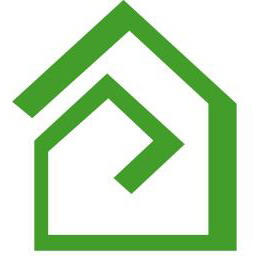 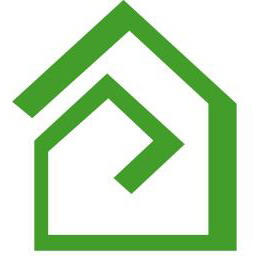 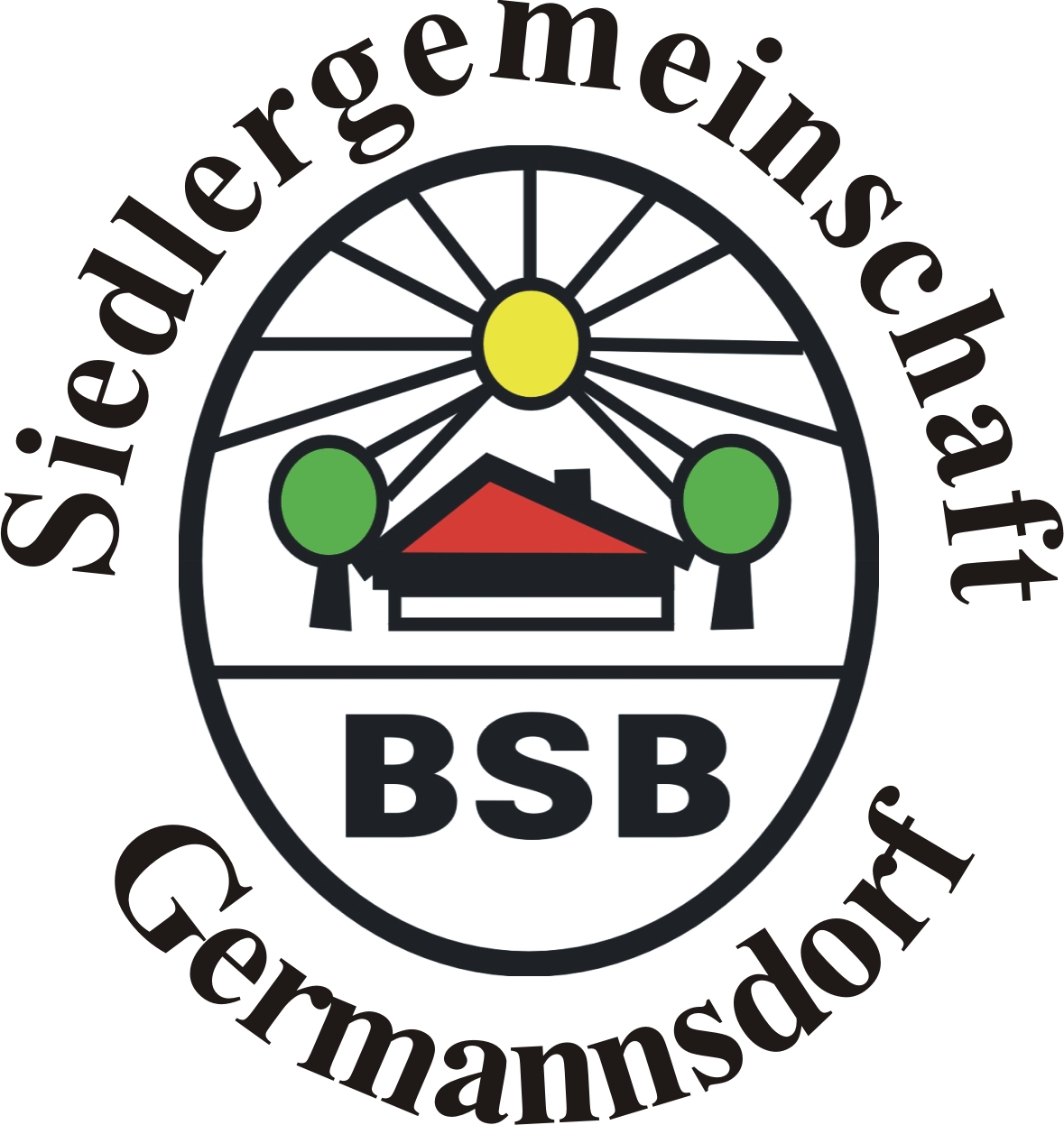 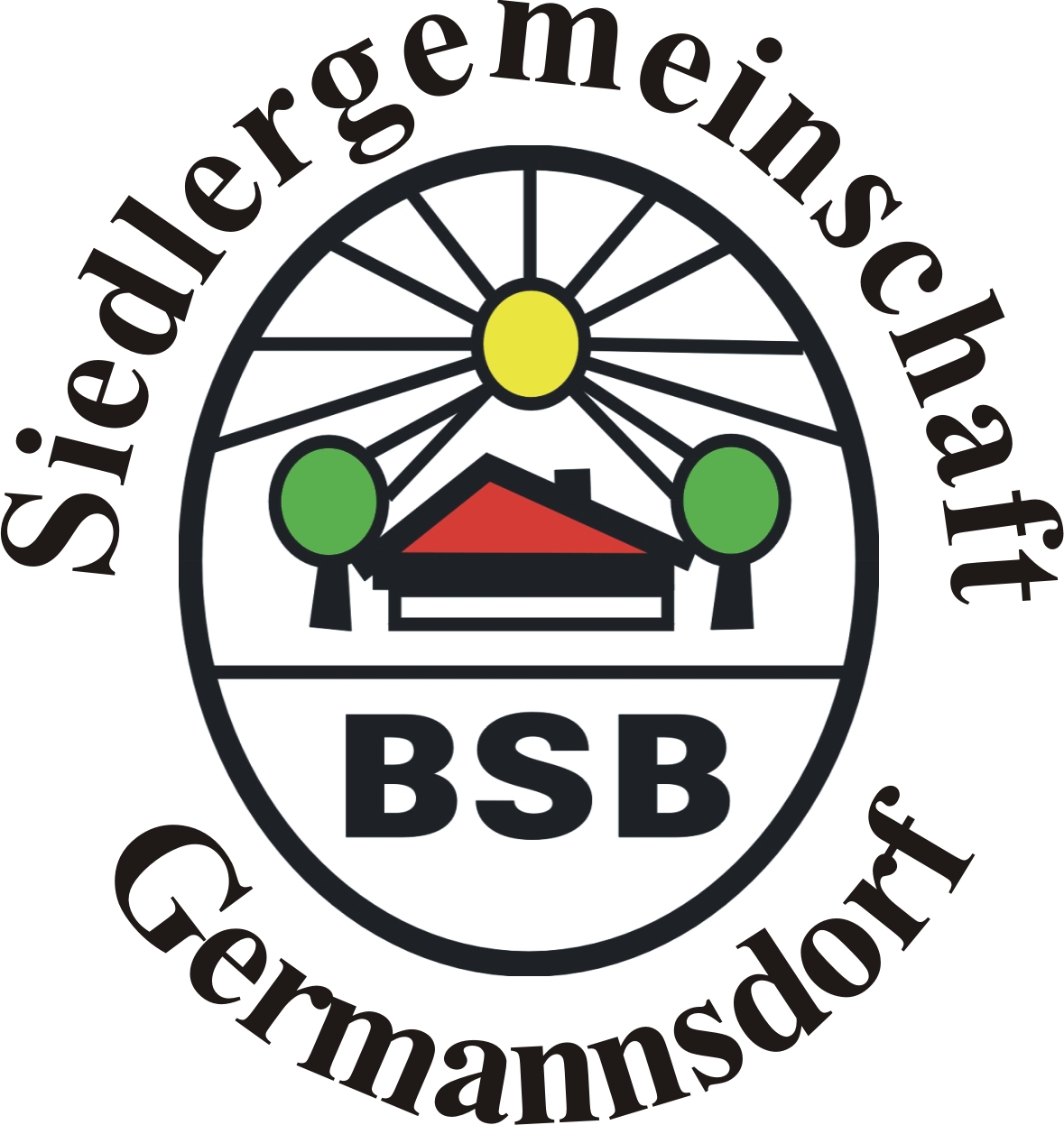 Einladung zum Christkindlsuchen		Die Siedlergemeinschaft Germannsdorf möchte unseren Kindern auch heuer wieder, in der Vorweihnachtszeit, ein ganz besonderes Erlebnis bieten.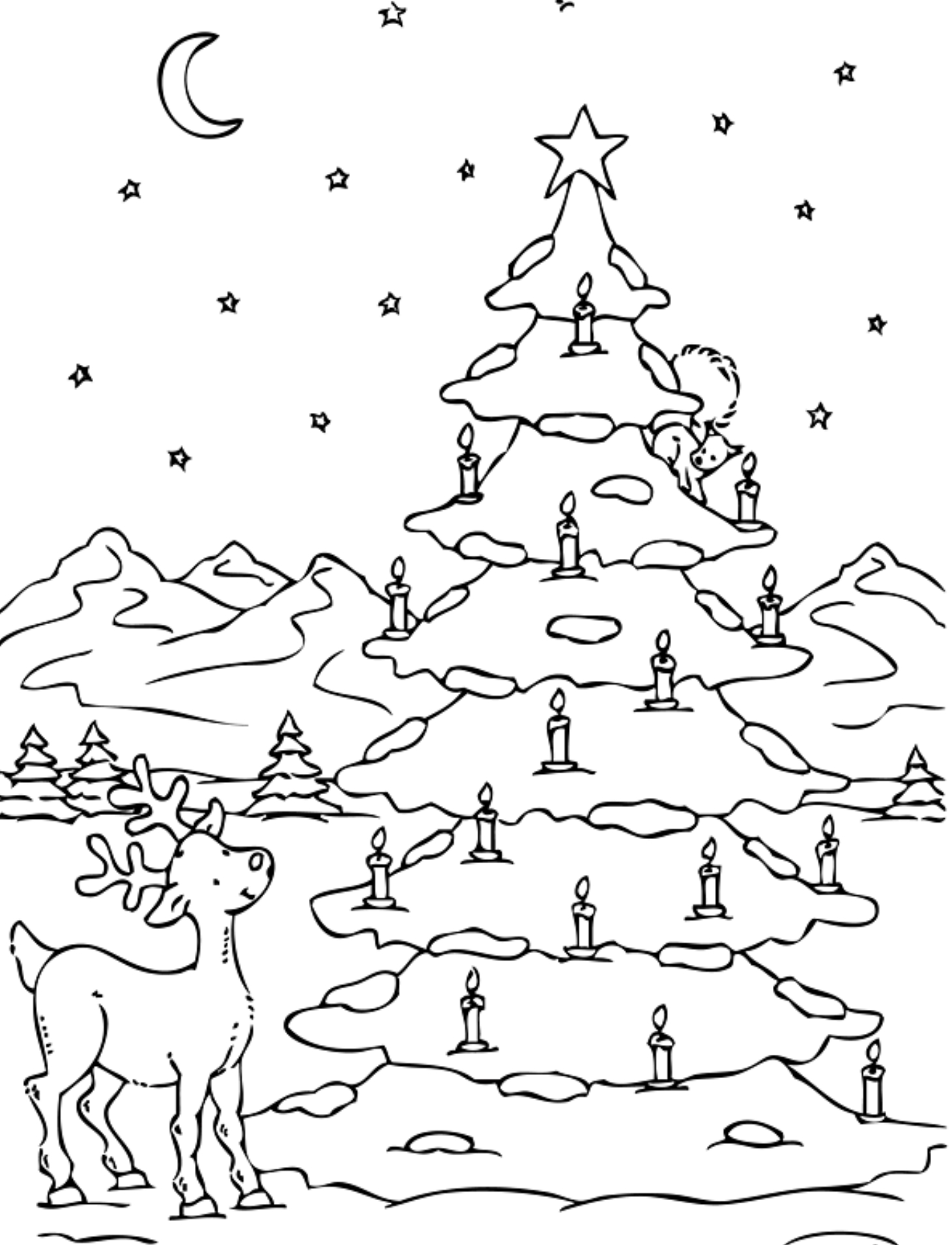 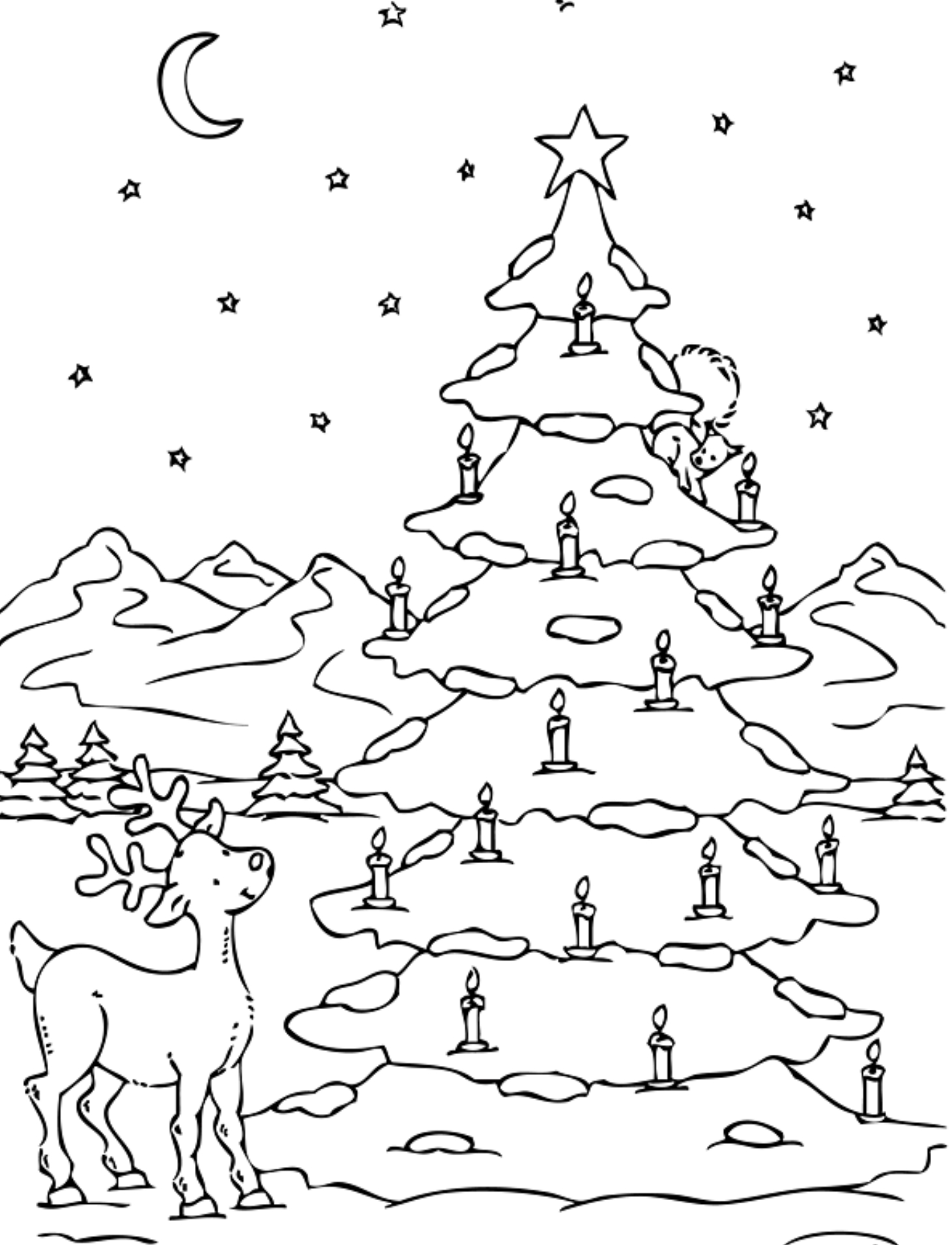 	Wir laden deshalb am Sonntag, 10.12.2017  alle Mitglieder und natürlich ganz besonders unsere Kinder wieder zur Christkindlsuche ein.                                                         Unkostenbeitrag liegt pro Kind bei 5€ der vor Beginn am                                    Treffpunkt zu entrichten ist. Taschenlampe mitnehmen!!Treffpunkt 15.30 Uhr Bäckerei HagenbuchnerFür die Planung ist eine Anmeldung bis spätestens 05.12. zwingend erforderlich bei:Bettina Bauer, Tel.: 08586/6189  *************************************************Christbaumverkauf durch die Siedlergemeinschaft Germannsdorf                   Jeweils an den vier Advent-Wochenenden  ab Freitag,  01.12.2017  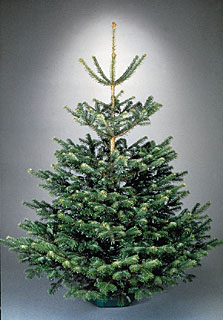 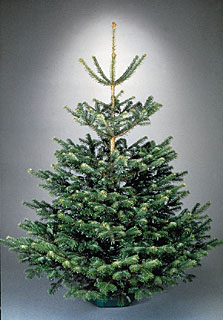                   Verkaufszeiten :  Freitag von 13.00 Uhr bis 17.00 Uhr  und                                                                                                         Samstag von 08.30 Uhr bis 17.00 Uhr                       Der Verkauf der Christbäume findet auch heuer wieder inGermannsdorf, Hauptstraße 39,im Hof, direkt gegenüber der Bäckerei Hagenbuchner statt!(bitte Beschilderung folgen!)Neben dem Christbaumverkauf  wird auch noch Glühwein, Kuchen oder Gebäck (z. T. von unseren Mitgliederfrauen gebacken) gegen eine freiwillige Spende (die für unsere Kinder beim Christkindl-suchen verwendet wird) in unserer Vereinshütte angeboten.Die Verkäufer/innen in der Glühweinhütte sind nebenbei auch noch Kassierer/in für die verkauften Christbäume ! Wir würden uns freuen, wenn sich zu den einzelnen Verkaufszeiten an den Wochenenden wieder Freiwillige für den Verkauf der Christbäume sowie die Besetzung des Verkaufsstandes melden würden.  Bitte mit dem 3. Vorstand Breitenfellner (Tel. 2443) zwecks Einteilung in Verbindung setzen!  ****************************************************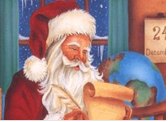 Damit der Nikolaus den Kindern wieder ein kleines Päckchen überreichen kann, wäre es von Vorteil, die Anzahl der teilnehmenden Kinder zu wissen. Wer von den Eltern seine Kinder mitnimmt, sollte dies deshalb bis spätestens                     10. Dezember tel. beim Vorstand mitteilen (Tel. 08586 / 9732921.)Jeder Erwachsene erhält wieder einen Gutschein in Höhe von 5.--€Aus Organisatorischen Gründen bitten wir auch die Erwachsenen sich bisspätestens 10.12.17 beim Vorstand anzumelden um die erforderlichen Plätze einzudecken.Nach einer kurzen Begrüßung, gibt es ein gemeinsamen Essen (Rehragout, oderalternativ nach vorliegender Speisenkarte) gegen 19.45 Uhr besucht uns dann der Heilige Nikolaus. Anschließend gibt es dann besinnliche Gedichte und Geschichten.Die Musikalische Gestaltung übernimmt in diesem Jahr der bekannte Chor ausBreitenberg mit dem Namen „Panta Rhei“*****************************************************         2.Germannsdorfer HofweihnachtAm 15.12.2017 findet im Innenhof, wo auch unsere Christbäume verkauftwerden,  die 2. Germannsdorfer Hofweihnacht statt.Ab 18:00 Uhr möchten wir Sie einladen, sich auf die bevorstehendeWeihnachtszeit einzustimmen. Es wird angerichtet sein wie ein kleinerWeihnachtsmarkt mitten in unserem Dorf.Veranstaltungsort: Innenhof Hauptstr. 39 gegenüber Bäckerei HagenbuchnerAuf Ihr kommen freut sich die Siedlergemeinschaft Germannsdorf*****************************************************Neue MitgliederMitgliederstand  am 31.12.2016 :    357Zugänge seit  01.01.2017           :  + 17Abgänge seit  01.01.2017           :    -  0Mitgliederstand am 01.11.2017   :   374